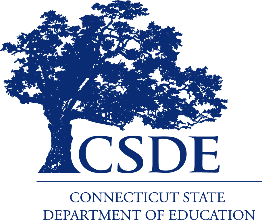 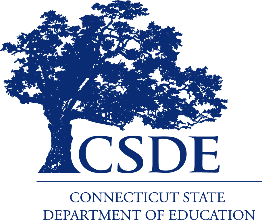 Site:Site:Today’s menu:Number of meals servedNumber of meals servedToday’s menu:Ages 3-4:Date:Today’s menu:Second meals (nonreimbursable):Today’s menu:Adult meals (nonreimbursable):Today’s menu:Total:Column 1Column 2Column 3Column 3Column 3Column 3Column 4Column 4Column 4Column 5Column 6Column 7Planned menu itemRecipe name and number or 
product name and codePlanned serving size and number of servingsPlanned serving size and number of servingsPlanned serving size and number of servingsPlanned serving size and number of servingsTemperatures: Take corrective action if not at target temperatureTemperatures: Take corrective action if not at target temperatureTemperatures: Take corrective action if not at target temperatureTotal quantity of food used(e.g., number of servings, pounds, cans, pieces)Amount 
leftoverTotal amount 
servedPlanned menu itemRecipe name and number or 
product name and codeReimbursable meals 
for ages 3-4Reimbursable meals 
for ages 3-4Nonreimbursable second meals, adult meals, and a la carteNonreimbursable second meals, adult meals, and a la carteTime:Time:Time:Total quantity of food used(e.g., number of servings, pounds, cans, pieces)Amount 
leftoverTotal amount 
servedPlanned menu itemRecipe name and number or 
product name and codeServing 
sizeNumber of servingsServing 
sizeNumber of servingsTime:Time:Time:Total quantity of food used(e.g., number of servings, pounds, cans, pieces)Amount 
leftoverTotal amount 
servedMeat/meat alternatesMeat/meat alternatesMeat/meat alternatesMeat/meat alternatesMeat/meat alternatesMeat/meat alternatesMeat/meat alternatesMeat/meat alternatesMeat/meat alternatesMeat/meat alternatesMeat/meat alternatesMeat/meat alternatesGrains (see note 1 on page 2)Grains (see note 1 on page 2)Grains (see note 1 on page 2)Grains (see note 1 on page 2)Grains (see note 1 on page 2)Grains (see note 1 on page 2)Grains (see note 1 on page 2)Grains (see note 1 on page 2)Grains (see note 1 on page 2)Grains (see note 1 on page 2)Grains (see note 1 on page 2)Grains (see note 1 on page 2)FruitsFruitsFruitsFruitsFruitsFruitsFruitsFruitsFruitsFruitsFruitsFruitsVegetablesVegetablesVegetablesVegetablesVegetablesVegetablesVegetablesVegetablesVegetablesVegetablesVegetablesVegetablesMilk (see note 2 on page 2)Milk (see note 2 on page 2)Milk (see note 2 on page 2)Milk (see note 2 on page 2)Milk (see note 2 on page 2)Milk (see note 2 on page 2)Milk (see note 2 on page 2)Milk (see note 2 on page 2)Milk (see note 2 on page 2)Milk (see note 2 on page 2)Milk (see note 2 on page 2)Milk (see note 2 on page 2)Other foods, e.g., condiments, desserts (Do not count toward meal pattern)Other foods, e.g., condiments, desserts (Do not count toward meal pattern)Other foods, e.g., condiments, desserts (Do not count toward meal pattern)Other foods, e.g., condiments, desserts (Do not count toward meal pattern)Other foods, e.g., condiments, desserts (Do not count toward meal pattern)Other foods, e.g., condiments, desserts (Do not count toward meal pattern)Other foods, e.g., condiments, desserts (Do not count toward meal pattern)Other foods, e.g., condiments, desserts (Do not count toward meal pattern)Other foods, e.g., condiments, desserts (Do not count toward meal pattern)Other foods, e.g., condiments, desserts (Do not count toward meal pattern)Other foods, e.g., condiments, desserts (Do not count toward meal pattern)Other foods, e.g., condiments, desserts (Do not count toward meal pattern)InstructionsSite name and date: List the site name and date of meal service.Today’s menu: Write the daily menu. For information on the preschool meal pattern requirements, see the Connecticut State Department of Education’s (CSDE) Meal Patterns for Preschoolers in School Nutrition Programs webpage and the CSDE’s publication, Menu Planning Guide for Preschoolers in the NSLP, SBP, and ASP. Number of meals served: Complete this section after the meal service. Indicate the number of reimbursable meals served to preschoolers. If applicable, indicate nonreimbursable second meals served to students and nonreimbursable meals for adults.Planned menu item (column 1): List all planned menu items under each component. Include all meal choices, types of milk, leftovers, substitutions, and all other food items such as condiments and other noncreditable foods. For information on noncreditable foods, see the CSDE’s handout, Noncreditable Foods for Preschool Meals in the NSLP and SBP.Note 1 – Grains must be whole grain-rich (WGR) or enriched. Except for sweet crackers (such as graham crackers and animal crackers), grain-based desserts cannot credit in preschool meals. For more information, see the CSDE’s handouts, Whole Grain-rich Criteria for Preschoolers in the NSLP, SBP, and ASP, and Crediting Enriched Grains in the NSLP and SBP. Through September 30, 2021, the required grain amounts are in servings, and must provide the applicable weights or volumes in Grain Serving Sizes for Preschoolers in the NSLP, SBP, and ASP, or the minimum creditable grains per serving. Beginning October 1, 2021, the required amounts change to ounce equivalents (oz eq) and must provide the applicable weights or volumes in Grain Ounce Equivalents for Preschoolers in the NSLP, SBP, and ASP, or the minimum creditable grains per serving. For more information, see the CSDE’s handout,Calculation Methods for Grain Servings for Preschoolers in the NSLP, SBP, and ASP.Note 2 – Milk: Meals for ages 3-4 must include unflavored low-fat (1%) or unflavored fat-free milk. Flavored milk cannot be served to preschoolers.Recipe name and number or food product name and code (column 2): Indicate the recipe name (and recipe number, if available) or the name of the food product used. Include the form (e.g., fresh, frozen, or canned) and packing medium (e.g., canned in juice or light syrup, or frozen with added sugar).Planned serving size and number of servings (column 3): Indicate the serving size and number of servings for all planned menu items. If applicable, include planned nonreimbursable second meals served to students, nonreimbursable meals for adults, and a la carte sales.Temperatures (column 4): Complete this section throughout the meal service. List each food’s temperature and the time it was taken. Hold hot foods at 135 °F or above. Hold cold foods at 41 °F or below. For more information, visit the CSDE’s Food Safety for Child Nutrition Programs webpage.Total quantity of food used (column 5): Complete this section after the meal service. Indicate the total amount of food used to prepare the number of planned meals indicated in column 3. For single-serving items like hamburgers or oranges, record the total number of items or servings prepared, e.g., 100 oranges or 250 servings of hamburgers. For all other items, indicate the amount of food used with as much detail as possible, e.g., “3 10-lb. boxes,” “2 #10 cans” or “1½ recipes.”Amount leftover (column 6): Complete this section after the meal service. Indicate the amount of food leftover for each menu item. If the item can be counted, record the number, e.g., 10 oranges. If the item can be measured in volume, record the estimated amount, e.g., “half of a full-size steam table pan” or “2 quarts.” Use consistent measurements. For example, if the total quantity of food used (column 5) is 150 hamburgers, indicate the number of leftovers (e.g., 10 hamburgers), not the weight (e.g., 2 pounds).Total amount served (column 7): Complete this section after the meal service. Subtract “Amount leftover” (column 7) from “Total quantity of food used” (column 6) to determine the total amount of food served.In accordance with Federal civil rights law and U.S. Department of Agriculture (USDA) civil rights regulations and policies, the USDA, its Agencies, offices, and employees, and institutions participating in or administering USDA programs are prohibited from discriminating based on race, color, national origin, sex, disability, age, or reprisal or retaliation for prior civil rights activity in any program or activity conducted or funded by USDA.  Persons with disabilities who require alternative means of communication for program information (e.g. Braille, large print, audiotape, American Sign Language, etc.), should contact the Agency (State or local) where they applied for benefits.  Individuals who are deaf, hard of hearing or have speech disabilities may contact USDA through the Federal Relay Service at (800) 877-8339.  Additionally, program information may be made available in languages other than English.To file a program complaint of discrimination, complete the USDA Program Discrimination Complaint Form, (AD-3027) found online at: How to File a Complaint, and at any USDA office, or write a letter addressed to USDA and provide in the letter all of the information requested in the form. To request a copy of the complaint form, call (866) 632-9992. Submit your completed form or letter to USDA by: (1)	mail: U.S. Department of Agriculture 
Office of the Assistant Secretary for Civil Rights 
1400 Independence Avenue, SW 
Washington, D.C. 20250-9410; (2)	fax: (202) 690-7442; or (3)	email: program.intake@usda.gov.This institution is an equal opportunity provider.The Connecticut State Department of Education is committed to a policy of equal opportunity/affirmative action for all qualified persons. The Connecticut Department of Education does not discriminate in any employment practice, education program, or educational activity on the basis of age, ancestry, color, criminal record (in state employment and licensing), gender identity or expression, genetic information, intellectual disability, learning disability, marital status, mental disability (past or present), national origin, physical disability (including blindness), race, religious creed, retaliation for previously opposed discrimination or coercion, sex (pregnancy or sexual harassment), sexual orientation, veteran status or workplace hazards to reproductive systems, unless there is a bona fide occupational qualification excluding persons in any of the aforementioned protected classes.Inquiries regarding the Connecticut State Department of Education’s nondiscrimination policies should be directed to: Levy Gillespie, Equal Employment Opportunity Director/Americans with Disabilities Coordinator (ADA), Connecticut State Department of Education, 450 Columbus Boulevard, Suite 607, Hartford, CT 06103, 860-807-2071, levy.gillespie@ct.gov. 